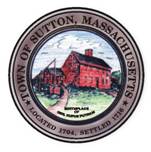       TOWN OF SUTTONBOARD OF ASSESSORS 4 UXBRIDGE ROADSUTTON, MA  01590-1702  508-865-8722Meeting Minutes – September 18, 2018Present: Principal Assessor Joyce Sardagnola                Chairman Robert Nunnemacher  Board Member RJ NicholsMeeting called to order at 6:30 p.m.1.         Acceptance of MinutesMotion made by Chairman to accept minutes of September 4, 2018 meeting.  Unanimously approved by The Board.2.         Old & New Business	The Board signed an Overlay Release for the Accountant3.         Decisions & Actions TakenThe Board signed seventeen (17) Motor Vehicle Abatements The Board reviewed five (5) Real Estate Exemptions:Approved:  2 Surviving Spouse ExemptionsApproved:  1 Senior ExemptionApproved:  2 Veteran ExemptionsThe Board assisted the public at the counter.The Board of Assessors adjourned its meeting of Tuesday, September 18, 2018 at or about 8:30 p.m. 	       Respectfully Submitted,Linda Hicks, Secretary 